Dr. M. Ranjeeth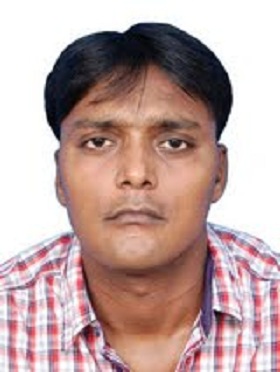 Qualification :     Ph. D. Qualification :     Ph. D. Experience:     1 YEAR experience in teaching.                               6 YEARS experience in research.Experience:     1 YEAR experience in teaching.                               6 YEARS experience in research.Area of Interest:  Wireless communication, cognitive radio, fading channelsArea of Interest:  Wireless communication, cognitive radio, fading channelsSubjects Taught:   Electronic circuit analysis, coding techniques, microwave engineering, IC applications.Subjects Taught:   Electronic circuit analysis, coding techniques, microwave engineering, IC applications.RESEARCH PUBLICATIONS: INTERNATIONAL CONFERENCES:M.Ranjeeth and S.Anuradha, (First Author) ``Network Utility Function Performance Analysis Using Cooperative Spectrum Sensing Network over Fading Channels,'' Fourteenth International INDICON conference, Dec.15-17, 2017, IIT-Roorkee. (IEEEXplore)                   DOI: https://doi.org/10.1109/INDICON.2017.8487546M.Ranjeeth, S.Anuradha, SipraBehera, (First Author) “Optimization of cooperative spectrum sensing network with multiple antennas in Weibull fading channel with Improved energy detector,” 5th IEEE conference on ICCSP, April 6-8, 2016, pp. 1363-1367, Chennai, India. (IEEEXplore) DOI: https://doi.org/10.1109/ICCSP.2016.7754375M.Ranjeeth, S.Anuradha, SipraBehera, (First Author) “Optimization of cooperative spectrum sensing network with multiple antennas in Nakagami-m fading channel with Improved energy detector,” 5th IEEE conference on ICCSP, April 6-8, 2016, pp. 1410-1414, Chennai, India. (IEEEXplore) DOI: https://doi.org/10.1109/ICCSP.2016.7754387M.Ranjeeth, S.Anuradha, Sipra behera, (First Author) “Performance analysis and threshold selection in cooperative spectrum sensing using soft decision techniques,” ICEEOT-2016, March 3-5, 2016, pp.2412-2417, Chennai, India. (IEEEXplore)DOI: https://doi.org/10.1109/ICEEOT.2016.7755126M.Ranjeeth, Sipra behera, N.Srinivas, S.Anuradha, (First Author) "Optimization of cooperative spectrum sensing based on improved energy detector with selection diversity in AWGN and Rayleigh fading," ICEEOT-2016, March 3-5, 2016, pp.2402-2406, Chennai, India. (IEEEXplore) DOI: https://doi.org/10.1109/ICEEOT.2016.7755124S.Anuradha, M. Ranjeeth, “Rank based Censoring of Cognitive Radios with Cooperative Spectrum Sensing under Hoyt Fading Channel” Int. Conf. on iCATccT 2015, Oct 29-31, BIET, pp. 625-630, Bengaluru, India. (IEEEXplore) DOI: https://doi.org/10.1109/ICATCCT.2015.7456960M.Ranjeeth, S.Anuradha, “Cooperative Spectrum Sensing with Square Law Combining Diversity Reception,” Third International Conf. on Signal processing, Communication and Networking, ICSCN, 2015. (IEEEXplore)DOI: https://doi.org/10.1109/ICSCN.2015.7219876M.Ranjeeth, S.Anuradha, “Performance of Fading Channels on Energy Detection Based Spectrum Sensing,” 2nd Int. Conf. on CNT, October 17-18, pp.361-370, Hyderabad, India. (Elsevier Proceeding) DOI: https://doi.org/10.1016/j.mspro.2015.06.067M.Ranjeeth, S.Anuradha, “Threshold based censoring of CRs in fading channel with perfect        channel estimation,” CROWNCOM-2016, May 30-June 1, pp. 220-231, Grenoble, France. (Book Chapter, Springer Proceedings) DOI: https://doi.org/10.1007/978-3-319-40352-6M. Ranjeeth, S.Anuradha and  I. Rahul Dev, “Maximizing Network Utility Function in Cooperative Spectrum Sensing over Fading Channels”  ICSSP-2018, 3-5 April, Chennai. (IEEExplore)INTERNATIONAL JOURNALS:M.Ranjeeth, S.Anuradha, (First Author) “The Effect of Weibull Fading Channel on Cooperative Spectrum Sensing Network Using an Improved Energy Detector,” Telecommunications Systems, Springer, ISSN: 1018-4864 (Print) 1572-9451 (Online), July-2018, vol.68 (3), pp. 493-512.  (SCI)  DOI: https://doi.org/10.1007/s11235-017-0405-1M. Ranjeeth, S.Anuradha, (First Author) “Throughput Analysis in Proposed Cooperative Spectrum Sensing Network with an Improved Energy Detector scheme over Rayleigh Fading Channel,” International Journal of Electronics and Communications, AEU Journal, Elsevier, ISSN: 1434-8411,  Jan-2018, Vol. 83, pp.416-426.  (SCI) DOI: https://doi.org/10.1016/j.aeue.2017.09.008M. Ranjeeth, S.Anuradha, N Srinivas, (First Author) “Performance Analysis of Cooperative spectrum Sensing Network Using Optimization Technique in Different fading channels,” Wireless Personal Communications, Springer, ISSN: 0929-6212 (Print) 1572-834X (Online), Nov-2017, Vol. 97 (2), pp.2887-2909.  (SCI) DOI: https://doi.org/10.1007/s11277-017-4640-2M.Ranjeeth, S.Anuradha,(First Author) “Threshold based censoring of Cognitive Radios in Rician Fading Channel,” Wireless Personal Communications, Springer, ISSN: 0929-6212 (Print) 1572-834X (Online), June-2016, Vol.93 no.2. pp. 409-430.  (SCI) DOI: https://doi.org/10.1007/s11277-016-3440-4M.Ranjeeth, S.Anuradha, N. Srinivas, (First Author) “Optimization Analysis of Improved energy detection based cooperative spectrum sensing in Nakagami-m and weibull fading channels,” Journal of engineering science and technology review, ISSN: 1791-2377, June-2017, Vol.10 (2), pp. 114-121. (Scopus indexed) DOI: https://doi.org/10.25103/jestr.102.14M.Ranjeeth, S.Anuradha, (First Author) “Maximization of Network Utility function in Cooperative Spectrum Sensing using Energy Detection Scheme,” Indian Journal of Science and Technology, Print ISSN : 0974-6846, Online ISSN : 0974-5645, Dec-2016, Vol. 9 (SI), pp.1-4.  (Scopus indexed) DOI: https://doi.org/10.17485/ijst/2016/v9iS1/107908S.Anuradha, M.Ranjeeth, (First Author) “Performance of Nakagami-m Fading Channel over Energy Detection Based Spectrum Sensing,” World Academy of Science, Engineering and Technology, International Journal of Electrical, computers, Electronics and Communications Engineering, May 2014, Vol. 8, no.10, pp.1598-1602. (Scopus indexed) DAI: urn:dai:10.1999/1307-6892/9999732M. Ranjeeth, A. Chandra, (First Author) “Performance of RS-Coding on Fading Channels,” International Journal of Systems Algorithms and Applications, Vol.3, pp.72-78, May-2013, ISSN Online: 2277-2677.RESEARCH PUBLICATIONS: INTERNATIONAL CONFERENCES:M.Ranjeeth and S.Anuradha, (First Author) ``Network Utility Function Performance Analysis Using Cooperative Spectrum Sensing Network over Fading Channels,'' Fourteenth International INDICON conference, Dec.15-17, 2017, IIT-Roorkee. (IEEEXplore)                   DOI: https://doi.org/10.1109/INDICON.2017.8487546M.Ranjeeth, S.Anuradha, SipraBehera, (First Author) “Optimization of cooperative spectrum sensing network with multiple antennas in Weibull fading channel with Improved energy detector,” 5th IEEE conference on ICCSP, April 6-8, 2016, pp. 1363-1367, Chennai, India. (IEEEXplore) DOI: https://doi.org/10.1109/ICCSP.2016.7754375M.Ranjeeth, S.Anuradha, SipraBehera, (First Author) “Optimization of cooperative spectrum sensing network with multiple antennas in Nakagami-m fading channel with Improved energy detector,” 5th IEEE conference on ICCSP, April 6-8, 2016, pp. 1410-1414, Chennai, India. (IEEEXplore) DOI: https://doi.org/10.1109/ICCSP.2016.7754387M.Ranjeeth, S.Anuradha, Sipra behera, (First Author) “Performance analysis and threshold selection in cooperative spectrum sensing using soft decision techniques,” ICEEOT-2016, March 3-5, 2016, pp.2412-2417, Chennai, India. (IEEEXplore)DOI: https://doi.org/10.1109/ICEEOT.2016.7755126M.Ranjeeth, Sipra behera, N.Srinivas, S.Anuradha, (First Author) "Optimization of cooperative spectrum sensing based on improved energy detector with selection diversity in AWGN and Rayleigh fading," ICEEOT-2016, March 3-5, 2016, pp.2402-2406, Chennai, India. (IEEEXplore) DOI: https://doi.org/10.1109/ICEEOT.2016.7755124S.Anuradha, M. Ranjeeth, “Rank based Censoring of Cognitive Radios with Cooperative Spectrum Sensing under Hoyt Fading Channel” Int. Conf. on iCATccT 2015, Oct 29-31, BIET, pp. 625-630, Bengaluru, India. (IEEEXplore) DOI: https://doi.org/10.1109/ICATCCT.2015.7456960M.Ranjeeth, S.Anuradha, “Cooperative Spectrum Sensing with Square Law Combining Diversity Reception,” Third International Conf. on Signal processing, Communication and Networking, ICSCN, 2015. (IEEEXplore)DOI: https://doi.org/10.1109/ICSCN.2015.7219876M.Ranjeeth, S.Anuradha, “Performance of Fading Channels on Energy Detection Based Spectrum Sensing,” 2nd Int. Conf. on CNT, October 17-18, pp.361-370, Hyderabad, India. (Elsevier Proceeding) DOI: https://doi.org/10.1016/j.mspro.2015.06.067M.Ranjeeth, S.Anuradha, “Threshold based censoring of CRs in fading channel with perfect        channel estimation,” CROWNCOM-2016, May 30-June 1, pp. 220-231, Grenoble, France. (Book Chapter, Springer Proceedings) DOI: https://doi.org/10.1007/978-3-319-40352-6M. Ranjeeth, S.Anuradha and  I. Rahul Dev, “Maximizing Network Utility Function in Cooperative Spectrum Sensing over Fading Channels”  ICSSP-2018, 3-5 April, Chennai. (IEEExplore)INTERNATIONAL JOURNALS:M.Ranjeeth, S.Anuradha, (First Author) “The Effect of Weibull Fading Channel on Cooperative Spectrum Sensing Network Using an Improved Energy Detector,” Telecommunications Systems, Springer, ISSN: 1018-4864 (Print) 1572-9451 (Online), July-2018, vol.68 (3), pp. 493-512.  (SCI)  DOI: https://doi.org/10.1007/s11235-017-0405-1M. Ranjeeth, S.Anuradha, (First Author) “Throughput Analysis in Proposed Cooperative Spectrum Sensing Network with an Improved Energy Detector scheme over Rayleigh Fading Channel,” International Journal of Electronics and Communications, AEU Journal, Elsevier, ISSN: 1434-8411,  Jan-2018, Vol. 83, pp.416-426.  (SCI) DOI: https://doi.org/10.1016/j.aeue.2017.09.008M. Ranjeeth, S.Anuradha, N Srinivas, (First Author) “Performance Analysis of Cooperative spectrum Sensing Network Using Optimization Technique in Different fading channels,” Wireless Personal Communications, Springer, ISSN: 0929-6212 (Print) 1572-834X (Online), Nov-2017, Vol. 97 (2), pp.2887-2909.  (SCI) DOI: https://doi.org/10.1007/s11277-017-4640-2M.Ranjeeth, S.Anuradha,(First Author) “Threshold based censoring of Cognitive Radios in Rician Fading Channel,” Wireless Personal Communications, Springer, ISSN: 0929-6212 (Print) 1572-834X (Online), June-2016, Vol.93 no.2. pp. 409-430.  (SCI) DOI: https://doi.org/10.1007/s11277-016-3440-4M.Ranjeeth, S.Anuradha, N. Srinivas, (First Author) “Optimization Analysis of Improved energy detection based cooperative spectrum sensing in Nakagami-m and weibull fading channels,” Journal of engineering science and technology review, ISSN: 1791-2377, June-2017, Vol.10 (2), pp. 114-121. (Scopus indexed) DOI: https://doi.org/10.25103/jestr.102.14M.Ranjeeth, S.Anuradha, (First Author) “Maximization of Network Utility function in Cooperative Spectrum Sensing using Energy Detection Scheme,” Indian Journal of Science and Technology, Print ISSN : 0974-6846, Online ISSN : 0974-5645, Dec-2016, Vol. 9 (SI), pp.1-4.  (Scopus indexed) DOI: https://doi.org/10.17485/ijst/2016/v9iS1/107908S.Anuradha, M.Ranjeeth, (First Author) “Performance of Nakagami-m Fading Channel over Energy Detection Based Spectrum Sensing,” World Academy of Science, Engineering and Technology, International Journal of Electrical, computers, Electronics and Communications Engineering, May 2014, Vol. 8, no.10, pp.1598-1602. (Scopus indexed) DAI: urn:dai:10.1999/1307-6892/9999732M. Ranjeeth, A. Chandra, (First Author) “Performance of RS-Coding on Fading Channels,” International Journal of Systems Algorithms and Applications, Vol.3, pp.72-78, May-2013, ISSN Online: 2277-2677.Achievements: Got thirty four (34) citations for my research work.h-index for my research work isfour (4)Got the scholarship from the MHRD during M.Tech Thesis.Got school First, Inter College First, M.Tech Class Fifth Position.  Got All India 2378 rank GATE-2011  (Graduate Test in Engineering) out of 1,37,853. Got Travel Grant from DST-SERB to attend the conference in FranceWorkshops/Seminars/FDP’s Attended:Attended an exclusive Two-day workshop on “Research Methodology and Scholarly Writing Skills” conducted by SC/ST Cell at NIT Warangal-2013.Attended an exclusive Two-day workshop on “Introduction  to Open Source Software Systems” conducted by Dept. of Electronics & Communication Engineering at NIT-Warangal 2013.Attended  Four-day  Summer  Training  Camp  on  Cognitive       Radio: Fundamentals and Implementation Issues conducted       by Department of Electronics and Communication Engineering           at NIT Kurukshetra-2014.Attended Five-day FDP programme on Signal Processing for Communications conducted by E&ICT in Department of Electronics and Communication Engineering at NIT Warangal, Jan-2016.Attended Five-day FDP programme on Digital Communication and FEC coding Techniques conducted by E&ICT in Department of Electronics and Communication Engineering at NIT Warangal, April-2016.Attended Two-day Research Conclave NIT Warangal, March-2017.Coordinator for Three days National Conference on Recent Advances in Communication & Electronics Engineering (RACEE), Conducted by Department of Electronics and Communication Engineering at NIT Warangal, October-2016.  AchievementsAcademic Achievements SummaryResearch Projects	:	1 (submitted)Research Publications	:	18In SCI Indexed Journals	:	4In Scopus Indexed Journals	:	4In International Conferences	:	10In National Conferences	:	0Book Publications	:	1 ongoingBook Chapters	:	1 chapter published by springer 		            PublishersActing as Reviewer of International JournalsKSII Transactions on Internet and Information Systems (SCI Indexed)IEEE express, IEEE (SCI Indexed)AEU Journal, Elsevier (SCI Indexed)Achievements: Got thirty four (34) citations for my research work.h-index for my research work isfour (4)Got the scholarship from the MHRD during M.Tech Thesis.Got school First, Inter College First, M.Tech Class Fifth Position.  Got All India 2378 rank GATE-2011  (Graduate Test in Engineering) out of 1,37,853. Got Travel Grant from DST-SERB to attend the conference in FranceWorkshops/Seminars/FDP’s Attended:Attended an exclusive Two-day workshop on “Research Methodology and Scholarly Writing Skills” conducted by SC/ST Cell at NIT Warangal-2013.Attended an exclusive Two-day workshop on “Introduction  to Open Source Software Systems” conducted by Dept. of Electronics & Communication Engineering at NIT-Warangal 2013.Attended  Four-day  Summer  Training  Camp  on  Cognitive       Radio: Fundamentals and Implementation Issues conducted       by Department of Electronics and Communication Engineering           at NIT Kurukshetra-2014.Attended Five-day FDP programme on Signal Processing for Communications conducted by E&ICT in Department of Electronics and Communication Engineering at NIT Warangal, Jan-2016.Attended Five-day FDP programme on Digital Communication and FEC coding Techniques conducted by E&ICT in Department of Electronics and Communication Engineering at NIT Warangal, April-2016.Attended Two-day Research Conclave NIT Warangal, March-2017.Coordinator for Three days National Conference on Recent Advances in Communication & Electronics Engineering (RACEE), Conducted by Department of Electronics and Communication Engineering at NIT Warangal, October-2016.  AchievementsAcademic Achievements SummaryResearch Projects	:	1 (submitted)Research Publications	:	18In SCI Indexed Journals	:	4In Scopus Indexed Journals	:	4In International Conferences	:	10In National Conferences	:	0Book Publications	:	1 ongoingBook Chapters	:	1 chapter published by springer 		            PublishersActing as Reviewer of International JournalsKSII Transactions on Internet and Information Systems (SCI Indexed)IEEE express, IEEE (SCI Indexed)AEU Journal, Elsevier (SCI Indexed)